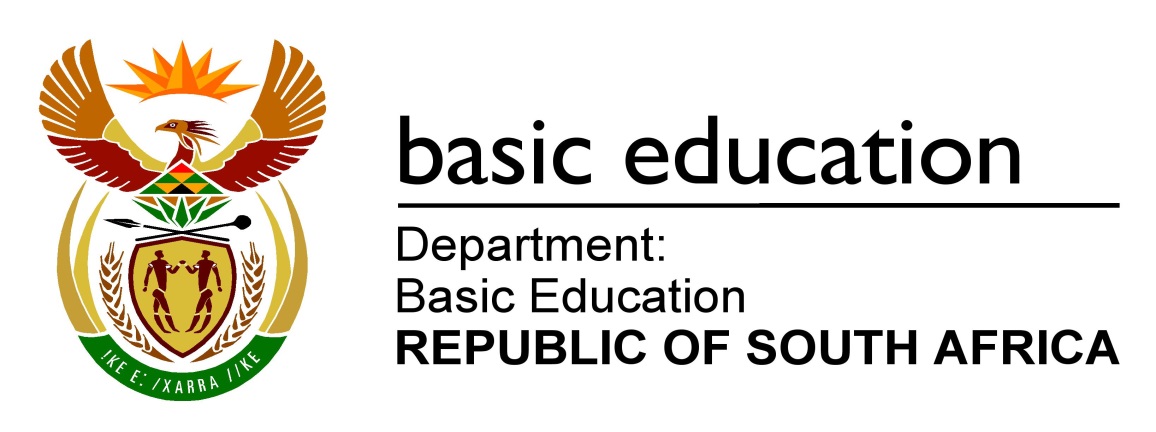 MARKS:  200TIME:  3 hoursThis question paper consists of 13 pages and a 4-page formula sheet.FORMULA SHEET FOR MECHANICAL TECHNOLOGY (FITTING AND MACHINING)BELT DRIVES2.	STRESS AND STRAIN3. 	HYDRAULICS4.	KEYS AND KEYWAYS5.	GEAR DRIVES6.	SCREW THREADS7.	CINCINNATI DIVIDING HEAD TABLE FOR THE MILLING MACHINEINSTRUCTIONS AND INFORMATION1.Write your examination number on the ANSWER BOOK.2.Read ALL the questions carefully.3.Answer ALL the questions.4.Number the answers correctly according to the numbering system used in this question paper.5.Start EACH question on a NEW page.6.Show ALL calculations and units. Round off final answers to TWO     decimal places.7.Candidates may use non-programmable scientific calculators and drawing instruments.8.The value of gravitational acceleration should be taken as 10 m/s2.9.All dimensions are in millimetres, unless stated otherwise in the question.10.Write neatly and legibly.11.A formula sheet is attached to the question paper12.Use the criteria below to assist you with your time management.QUESTIONCONTENTMARKSTIMEGeneric1Multiple-choice questions 66 minutes2Safety 1010 minutes3Materials 1414 minutesSpecific4Multiple-choice questions 1410 minutes5Terminology (Lathe and Milling Machine) 1820 minutes6Terminology (Indexing) 2825 minutes7Tools and Equipment 1310 minutes8Forces 3333 minutes9Maintenance 1812 minutes10Joining Methods 1812 minutes11Systems and Control (Drive Systems) 2828 minutesTOTALTOTAL200180 minutesQUESTION 1: MULTIPLE-CHOICE QUESTIONS (GENERIC)Various options are provided as possible answers to the following questions.    Choose the correct answer and write only the letter (A to D) next to the question number (1.1 to 1.6) in the ANSWER BOOK, e.g. 1.7  A.1.1What is the purpose of the Occupational Health and Safety Act, 1993      (Act 85 of 1993) regarding HIV/Aids awareness?ABCDThe safety laws state that all employers must make sure that the workplace is safe, and that employees are not at risk of becoming infected with HIV at work.It contains common guidelines on how employers, employees and trade unions should respond to HIV in the workplace.Employers may not demote or promote an employee based on his/her HIV status.Employers cannot simply dismiss a person who is infected with HIV.(1)1.2Which ONE of the following types of personal protective equipment is applicable when executing oxy-acetylene welding?ABCDWelding helmetWelding gogglesHard hatWelding mask(1)1.3What is the maximum gap allowed between the tool rest and the grinding wheel of a bench grinder?ABCD4 mm3 mm5 mm4,5 mm(1)1.4Which heat treatment process is used to decrease the brittleness in hardened steel?ABCDAnnealingTemperingHardeningNormalising(1)1.5What is the purpose of annealing steel?ABCDTo harden itTo temper itTo soften itTo cool it down(1)1.6Which test is used to determine the ductility of a metal?ABCDSound testHardness testBending testMachining test(1)[6]QUESTION 2: SAFETY (GENERIC)2.1What safety rule must be adhered to after the work procedures on any machine have been completed?(1)2.2Which safety precaution should be adhered to when drilling a small work piece on a drill press?(1)2.3State TWO safety rules to be observed when using the hydraulic press.(2)2.4Give TWO reasons for wearing surgical gloves when treating a co-worker with open wounds.(2)2.5State TWO safety precautions for the handling of gas cylinders.(2)2.6Name ONE responsibility of an EMPLOYER regarding safety in the workplace.(1)2.7Name ONE responsibility of an EMPLOYEE regarding safety in the workplace.(1)[10]QUESTION 3: MATERIALS (GENERIC)3.1Explain how you will conduct the following tests to identify various metals:3.1.1Filing test(2)3.1.2Machining test(2)3.2When executing a sound test on steel, what sound is made by the following materials?3.2.1High carbon steel (HCS)(2)3.2.2Low carbon steel (LCS)(2)3.3What is the reason for executing the following heat treatment processes    on steel?3.3.1Case hardening(2)3.3.2Hardening(2)3.3.3Normalising(2)(2)[14]QUESTION 4: MULTIPLE-CHOICE QUESTIONS (SPECIFIC) Various options are provided as possible answers to the following questions.    Choose the correct answer and write only the letter (A to D) next to the question number (4.1 to 4.14) in the ANSWER BOOK, e.g. 4.15  A.4.1Which ONE of the following statements is an advantage of the tailstock   set-over method for taper turning on the centre lathe?ABCDLong tapers can be cutInternal tapers can be cutTapers with large angles can be cutPoor finishing is obtained(1)4.2Identify the milling process shown in FIGURE 4.2 below.FIGURE 4.2FIGURE 4.2ABCDGang millingSlab millingSlot millingStraddle milling(1)4.3Which indexing process, using the universal dividing head, will be the easiest method to cut a gear with 24 teeth?ABCDRapid indexingSimple indexingAngular indexingDifferential indexing(1)4.4What is meant by the term absolute programming on a three-axis digital      read-out system?ABCDPoint of reference is taken from the previous point.Point of reference is taken from the zero point.Point of reference is taken from a common point.Point of reference is taken from any point.(1)4.5Which hardness tester uses a steel ball to determine the hardness of         a material?ABCDRockwell hardness testerBrinell hardness testerVickers hardness testerPascal hardness tester(1)4.6Which ONE of the following statements describes the function of the moment tester?ABCDTo illustrate the concept of the triangle of forcesTo determine the reactions on either side of a loaded beamTo illustrate the concept of the parallelogram of forces To determine the reaction on one side of a simply loaded beam(1)4.7What is the measure unit for strain?ABCDNewtonPascalNo unitNewton per metre(1)4.8What is the measure unit for moments?ABCDNewton. metre (N.m)Pascal (Pa)No unitNewton/metre (N/m)(1)4.9Which ONE of the following materials is classified as a thermo hardened composite?ABCDNylonTeflonCarbon fibreVesconite(1)4.10What can be done to reduce the frictional force between two of the same     or two different materials?ABCDIncrease the weight of the objectAdd lubrication between the surfacesChange the cross-sectional area of materials usedDecrease the perpendicular load on the surface(1)4.11Which ONE of the following screw thread terms is defined as the axial distance from any given point on the screw thread to the corresponding point on the adjacent thread?ABCDLeadPitchCrestRoot(1)4.12Which ONE of the following is the definition of the helix angle of a        screw thread?ABCDThe angle that the crest diameter makes with a line perpendicular (90°) to the axis of the threadThe angle that the thread makes with a line perpendicular (90°) to    the axis of the threadThe angle that the centre line makes with a line perpendicular (90°) to the axis of the threadThe angle that the thread makes with a line perpendicular (90°) to     the pitch of the thread(1)4.13Which ONE of the following statements is an advantage of a belt drive system compared to a gear drive system?ABCDDrive can take place over a long distanceExpensive parts are usedMore power can be transmittedTransmission of power without slip is possible(1)4.14Which symbol is used to indicate a filter on a hydraulic flow diagram?Which symbol is used to indicate a filter on a hydraulic flow diagram?ABCD(1)[14][14]QUESTION 5:  TERMINOLOGY (LATHE AND MILLING MACHINE) (SPECIFIC)5.1Calculate the tailstock set-over required to cut a taper with an included angle of 8° on a centre lathe. The length of the taper is 300 mm.(3)5.2Name the THREE methods that can be used on the centre lathe to cut multiple-start screw threads.(3)5.3Calculate the following dimensions of a parallel key suitable for a 42 mm diameter shaft:5.3.1Width(2)5.3.2Thickness(2)5.4State TWO advantages of using the compound slide method instead of the cross slide method to cut an external V-thread on the centre lathe.(2)5.5State THREE advantages of down-cut milling.(3)5.6State THREE factors that may be the cause of vibrations on the milling machine.(3)[18]QUESTION 6: TERMINOLOGY (INDEXING) (SPECIFIC) 6.1A spur gear has a pitch-circle diameter of 108 mm and a module of 3.Calculate the following regarding this gear:6.1.1Number of teeth(2)6.1.2Outside diameter(2)6.1.3Cutting depth(2)6.1.4Addendum(1)6.1.5Dedendum(1)6.1.6Circular pitch(2)6.2Calculate the required angular indexing for an angle of 38°.(4)6.3A gear with 119 teeth must be cut on a universal milling machine with the help of a Cincinnati dividing head (40 : 1 ratio). Calculate the differential indexing and change gears needed for this process.(6)6.4FIGURE 6.4 below shows a dovetail part. Calculate distance X across the rollers, as shown in FIGURE 6.4.FIGURE 6.4FIGURE 6.4FIGURE 6.4FIGURE 6.4(8)[28]QUESTION 7: TOOLS AND EQUIPMENT (SPECIFIC)7.1Use TWO neatly labelled sketches to indicate the difference between the Brinell and the Rockwell hardness testers.(4)7.2Describe the purpose of the force tester.(2)7.3State TWO properties of materials that can be determined by performing      a tensile test using a tensile tester.(2)7.4What is the reading on the depth micrometer shown in FIGURE 7.4 below?FIGURE 7.4FIGURE 7.4FIGURE 7.4(3)7.5Identify the instrument shown in FIGURE 7.5 below.FIGURE 7.5(2)[13][13]QUESTION 8: FORCES (SPECIFIC)8.1FIGURE 8.1 below shows a system of forces with four co-planar forces acting on a point. Use calculations and determine the magnitude and direction of the resultant force for this system of forces. (Copy and complete the diagram in the ANSWER BOOK. Show ALL the horizontal and vertical components before doing the calculations.)FIGURE 8.1(14)8.2The diagram in FIGURE 8.2 below shows a beam supported by two vertical supports, A and B. Two vertical point loads of 800 N and 300 N as well as a uniformly distributed load of 70 N/m over the total length of the beam are exerted onto the beam. Calculate the magnitude of the reactions in support A and support B.(Copy and complete the diagram in the ANSWER BOOK. Indicate the point load replacing the distributed load.)FIGURE 8.2(7)8.3A 25 mm square mild steel bar is subjected to a compressive force             of 80 kN.Calculate the following:8.3.1             The stress in the material(5)8.3.2The strain if Young's modulus of elasticity for steel is 200 GPa(4)8.3.3The safe working stress if the break stress is 11 MPa and a safety factor of 3 has been used(3)[33][33]QUESTION 9: MAINTENANCE (SPECIFIC)9.1State THREE results of a lack of preventative maintenance of mechanical drive systems.(3)9.2Give TWO reasons for the malfunctioning of chain drives.(2)9.3State TWO procedures that can be followed to reduce the wear on a belt drive system.(2)9.4Briefly explain the procedure to replace a belt on a belt drive system.(5)9.5State ONE property of EACH of the following materials:9.5.1             Polyvinyl chloride (PVC)(1)9.5.2Carbon fibre(1)9.6Classify the following materials as either thermoplastic composites or thermo hardened (thermosetting) composites:9.6.1             Teflon(1)9.6.2Vesconite(1)9.6.3Bakelite(1)9.7Does rubber or thermo composites have a lower coefficient of friction?Does rubber or thermo composites have a lower coefficient of friction?(1)(1)(1)[18]QUESTION 10: JOINING METHODS (SPECIFIC)10.1A 7 mm pitch, three-start square thread is to be cut on a lathe. If the crest diameter of the thread is 90 mm and the clearance angle is 3°, calculate the following: 10.1.1The lead of the thread(2)10.1.2The helix angle of the thread(6)10.1.3The leading tool angle(2)10.1.4The following tool angle(2)10.2An M16 x 2 V-screw thread needs to be tapped in a work piece. Calculate the required drill size.   (2)10.3Draw a neat sketch of a metric V-screw thread. Indicate the following on the sketch:10.3.1Root diameter(1)10.3.2Crest diameter(1)10.3.3Effective diameter(1)10.3.4Screw-thread pitch(1)(1)[18]QUESTION 11: SYSTEMS AND CONTROL (DRIVE SYSTEMS) (SPECIFIC)11.1State THREE advantages of a belt drive system.(3)11.2The diameter of a piston is 120 mm and the pressure in the cylinder is 1,2 MPa. Calculate the force during the effective stroke.(7)11.3Draw the symbols for the following hydraulic components used in a hydraulic flow diagram:11.3.1Electrical motor(2)11.3.2Pressure gauge(2)11.4FIGURE 11.4 below shows a belt drive system with a 230 mm driver pulley rotating at 1 440 r/min.The effective tensile force in the system is 165 N.FIGURE 11.4FIGURE 11.4Determine by means of calculations:11.4.1The belt speed in m.s-1(3)11.4.2The power transmitted in kW(3)11.5FIGURE 11.5 below indicates a gear system in a gearbox. Gear A with 102 teeth rotates clockwise at 120 r/min.FIGURE 11.511.5.1Determine the direction of rotation of driven gear C if driver    gear A rotates clockwise, as indicated in FIGURE 11.5.(1)11.5.2Calculate the number of teeth on gear C if it needs to rotate       at 80 r/min.(4)11.6The chain drive system of a bicycle is shown in FIGURE 11.6 below. Calculate the gear ratio of the system.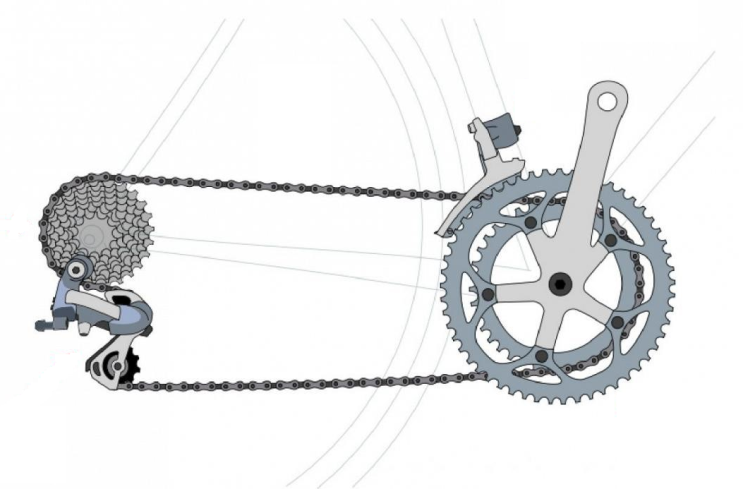 FIGURE 11.6(3)(3)(3)[28]TOTAL:200Hole CirclesHole CirclesHole CirclesHole CirclesHole CirclesHole CirclesHole CirclesHole CirclesHole CirclesHole CirclesHole CirclesHole CirclesSide 12425283034373839414243Side 24647495153545758596266Change GearsChange GearsChange GearsChange GearsChange GearsChange GearsChange GearsChange GearsChange GearsChange GearsChange Gears24 x 2283240444856647286100